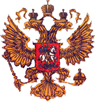                                      Муниципальное казенное общеобразовательное учреждение                   «Андийская средняя общеобразовательная школа № 2 им. М.Р. Казаналипова»        В соответствии с распоряжением министерства просвещения российской федерации от 1.03.2019 № Р-23 «Об утверждении методических рекомендаций по созданию мест, в том числе рекомендации к обновлению материально-технической базы, с целью реализации основных и дополнительных общеобразовательных программ цифрового, естественнонаучного, технического и гуманитарного профилей в общеобразовательных организациях, расположенных в сельской местности и малых городах»,                                         п р и к а з ы в а ю:Утвердить прилагаемую Дорожную карту первоочередных действий по созданию и функционированию Центра образования цифрового и гуманитарного профилей «Точка роста» в школе (приложение).Обеспечить реализацию Дорожной картыКонтроль за исполнением настоящего приказа возложить на руководителя Центра «Точка роста» Магомедова У.М.Директор                                                                          А.Д.АлбекгаджиевПлан (дорожная карта)первоочередных мероприятий по созданию и функционированию Центров образования цифрового и гуманитарного профилей «Точка роста»E-mail: school2.andi@mail.ru       тел.89634114545       368983.  с. Анди Ботлихского района РД                  ОГРН-1020500683598,  ИНН-0506006173,   КПП-050601001,      ОКПО-70484962          Код Форма по ОКУД----0301005Об утверждении типового плана (дорожной карты) первоочередных действий по созданию и функционированию Центра образования цифрового и гуманитарного профилей «Точка роста»  ПРИКАЗ  № 41Дата составления15.06.2019№Наименование мероприятияРезультатСрок(в течении года реализации мероприятий)Согласование перечня образовательных организаций, в которых будет обновлена материально-техническая база и созданы Центры:1. Формирование перечня образовательных организаций 2. Согласование перечня с ведомственным проектным офисом национального проекта «Образование»3. Заключение Соглашения о реализации мероприятий 4. Определение координатора создания и функционирования Центров в республике (региональном ведомственном проектном офисе). Утверждение перечня образовательных организаций на базе которых будут созданы Центры5. Утверждение Типового Положения о деятельности Центров на территории субъекта Российской Федерации1. Приказ Министерства образования и науки Республики Дагестан о создании Центров в муниципальных образованиях республики в соответствии с методическими рекомендациямиМартУтверждение медиаплана информационного сопровождения создания и функционирования ЦентровПриказ Министерства образования и науки Республики Дагестан МартСогласование и утверждение типового дизайн - проекта ЦентраПриказ Министерства образования и науки Республики Дагестан март - апрельСогласование типового проекта зонирования Центра письмо и Распоряжение Министерства образования Республики Дагестан март - апрельСогласование перечня оборудованияписьмо и Приказ Министерства образования Республики Дагестанмарт - апрельСогласование объема финансового обеспечения (калькуляции операционных расходов) на функционирование Центров по статьям расходов письмо Министерства образования и науки Республики ДагестанапрельПовышение квалификации (профмастерства) сотрудников и педагогов Центров, обучение новым технологиям преподавания предметной области «Технология», «Математика и информатика», «Физическая культура и основы безопасности жизнедеятельности» в том числе:1. Анализ и подбор кадрового состава Центров2. Обеспечение участия педагогов и сотрудников в повышении квалификации на он-лайн платформе (в дистанционной форме), проводимым ведомственным проектным офисом национального проекта «Образование»3. Обеспечение участия педагогического состава в очных курсах повышения квалификации, программах переподготовки кадров, проводимых ведомственным проектным офисом национального проекта «Образование»Мониторинг Министерства образования и науки Республики Дагестан Письмо Министерства образования и науки Республики Дагестан/ о кадровом составеСвидетельство о повышении квалификации Отчет по программам переподготовки кадровМарт - июньЗакупка, доставка и наладка оборудования:  - подготовка технического задания согласно перечню оборудования;- объединение конкурсных закупочных процедур;- проведение «косметического ремонта, приведение площадок образовательных организаций в соответствие с фирменным стилем «Точка роста»Государственные (муниципальные) контракты на поставку оборудованияМай - АвгустОрганизация набора детей, обучающихся по программам Центра Акты о зачислении обучающихся СентябрьЛицензирование образовательной деятельности Центров по программам дополнительного образования детей и взрослых (при необходимости)Лицензия на реализацию образовательных программ АвгустОткрытие Центров в единый день открытийИнформационное освещение в СМИСентябрь